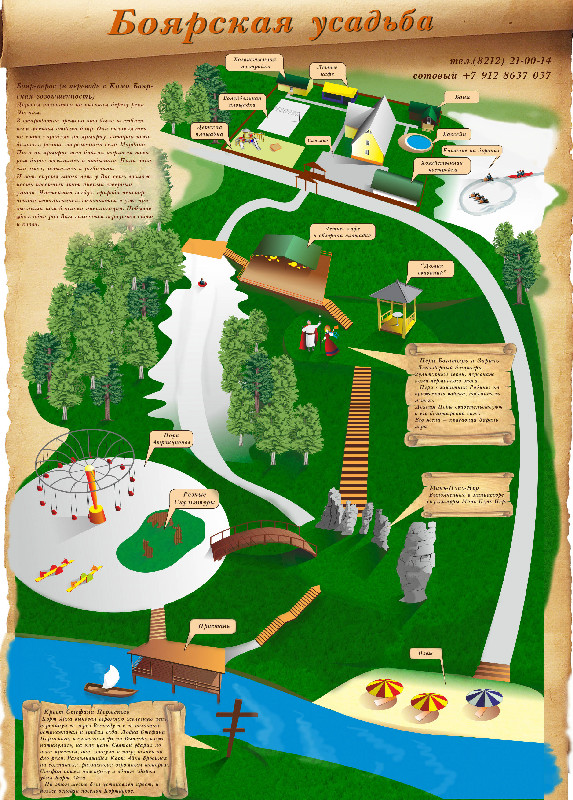 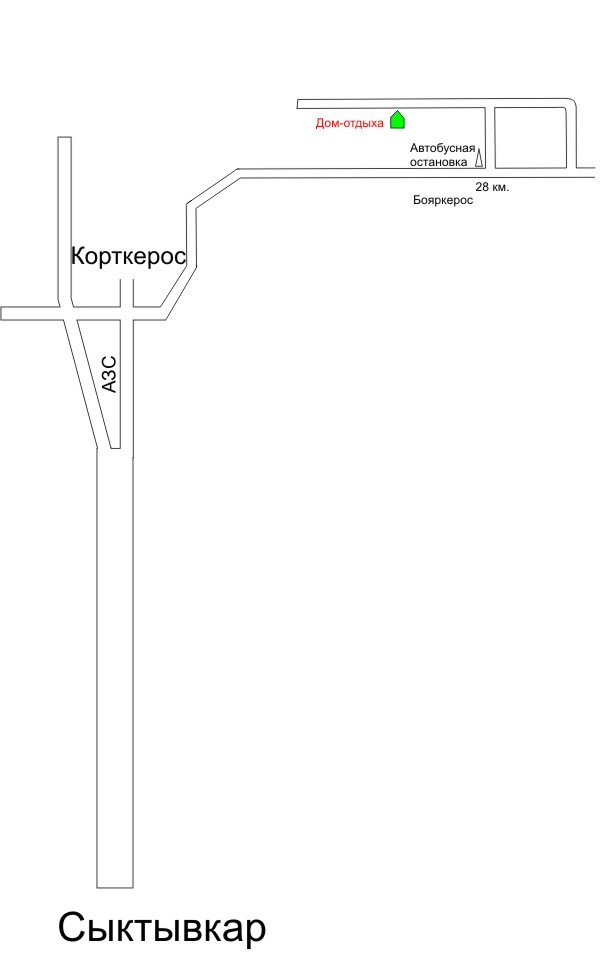 Средства размещения: туристические базы, базы отдыха, мини гостиницыПолное наименование юридического лицаЮридический / почтовый адресРуководство (Ф.И.О. должность)Контактные данные (тел., факс, e-mail)Общее количество комнат, номеров/ мест для ночлегаУсловия проживания (удобства)Предоставляемые услугиСтоимость (руб.)ИП Толстов Дмитрий Вячеславович(Дом отдыха «Боярская усадьба»)Корткеросский район,д. Бояркерос, ул. Солнечная д. 1ТолстовДмитрий Вячеславовичтел. (8212) 210014сайт:http://www.bojare.ru/photoalbum/  Размещение до 20 человекДом с удобствамикараоке, бильярд, настольный теннис, посуда, баня, бассейн (летний период), 1 час катания на банане   волейбольная площадка, мячи волейбольные и футбольные, тюбинги для катания с горки (зимний период) понедельник - четверг, воскресенье: 8000 – 10000(1 сут.)пятница-суббота12 000 – 15000(1 сут.)